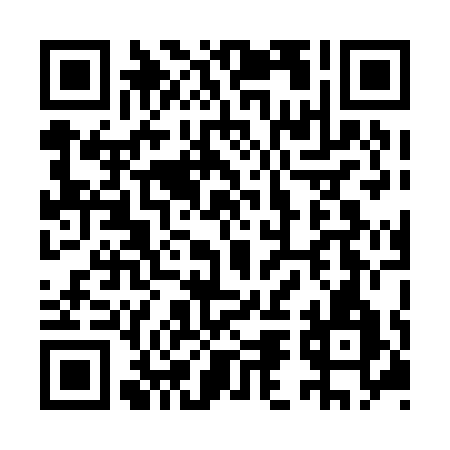 Prayer times for Burnside-St. Chads, Newfoundland and Labrador, CanadaWed 1 May 2024 - Fri 31 May 2024High Latitude Method: Angle Based RulePrayer Calculation Method: Islamic Society of North AmericaAsar Calculation Method: HanafiPrayer times provided by https://www.salahtimes.comDateDayFajrSunriseDhuhrAsrMaghribIsha1Wed3:595:441:026:078:2110:072Thu3:565:431:026:078:2210:093Fri3:545:411:026:088:2410:114Sat3:525:391:026:098:2510:135Sun3:495:381:026:108:2710:166Mon3:475:361:026:118:2810:187Tue3:455:351:026:128:3010:208Wed3:425:331:026:138:3110:229Thu3:405:321:026:138:3210:2510Fri3:385:301:026:148:3410:2711Sat3:355:291:026:158:3510:2912Sun3:335:271:026:168:3610:3113Mon3:315:261:026:178:3810:3414Tue3:285:251:026:178:3910:3615Wed3:265:231:026:188:4010:3816Thu3:245:221:026:198:4210:4017Fri3:225:211:026:208:4310:4218Sat3:205:191:026:218:4410:4519Sun3:185:181:026:218:4610:4720Mon3:155:171:026:228:4710:4921Tue3:135:161:026:238:4810:5122Wed3:115:151:026:238:4910:5423Thu3:095:141:026:248:5110:5624Fri3:085:131:026:258:5210:5725Sat3:075:121:026:268:5310:5826Sun3:075:111:026:268:5410:5827Mon3:065:101:026:278:5510:5928Tue3:065:091:036:288:5610:5929Wed3:065:091:036:288:5711:0030Thu3:055:081:036:298:5811:0131Fri3:055:071:036:298:5911:01